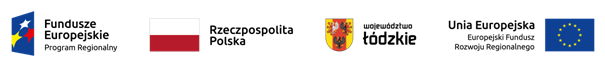   Łódź, dnia  14.11.2022 r.L.dz. WZZOZCLChPłiR/ZP/20-7/22INFORMACJA Z OTWARCIA OFERTDotyczy: postępowania o udzielenie zamówienia publicznego prowadzonego w trybie podstawowym art. 275 pkt. 2 z możliwością prowadzenia negocjacji, na przebudowę wraz z rozbudową i wyposażeniem pomieszczeń w pawilonie D Szpitala Chorób Płuc im. Bł. O. Rafała Chylińskiego w Łodzi dla potrzeb rehabilitacji pulmonologicznej pacjentów, w tym dla pacjentów po przebytym COVID-19 Znak sprawy:  20/ZP/TP/22	Na podstawie art. 222 ust. 5 ustawy Prawo zamówień publicznych, Wojewódzki Zespół Zakładów Opieki Zdrowotnej Centrum Leczenia Chorób Płuc i Rehabilitacji w Łodzi  informuje, iż w postępowaniu wpłynęły poniższe oferty:                     Kierownik     Działu Zamówień Publicznych               Marzena KolasaNr ofertyNazwa albo imię i nazwisko oraz siedziba lub miejsce prowadzonej działalności gospodarczej albo miejsce zamieszkania wykonawców, których oferty zostały otwarteCena brutto zł1VIK-BUD Sp. z o.o. z siedzibą Łasku8 289 000,00 zł2Zakład Remontowo - Budowlany GIPS-SERVICE Sp. z o.o. z siedzibą w Zgierzu7 830 000,00 zł3EKSA Sp. z o.o. z siedzibą w Łodzi5 483 781,49 zł4P.U.H. DEKORUM – BUD KONTRAKTY Sp. z o.o. S.K z siedzibą w Łodzi6 974 100,00 zł5Konsorcjum firm: AS-BUD Miśkiewicz, Szwalski Sp. j. (Lider) z siedzibą w Łodzi oraz INSBUD Adam Ślipek (Partner) z siedzibą w Łodzi oraz TECHNITEL Polska S.A. (Partner) z siedzibą w Zgierzu5 897 969,00 zł6Pagma-Bud Sp. z o.o. z siedzibą w Łodzi8 996 000,00 zł7ENBUD Jacek Kwiatkowski z siedzibą w Głownie6 781 851,00 zł8„ABID” Rafał Majcher z siedzibą w Łodzi10 147 500,00 zł